							ПРОЄКТ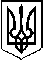 У К Р А Ї Н АП Е Р Е Г І Н С Ь К А   С Е Л И Щ Н А    Р А Д АВосьме демократичне скликанняДвадцять _______ сесіяР І Ш Е Н Н Явід  _____.2023 № _____/2023смт. Перегінське  Про  проведення інвентаризації земельних ділянок комунальної власності несільськогосподарського призначенняЗ метою встановлення місця розташування земельних ділянок комунальної власності, їх меж, розмірів, правового статусу, відповідно до ст. 186 Земельного кодексу України, ст. 29, 35, 57 Закону України «Про Землеустрій», постанови КМ України від 05.06.2019 р. № 476 «Про затвердження Порядку проведення інвентаризації земель та визнання такими, що втратили чинність, деяких постанов Кабінету Міністрів України», керуючись ст. 122 Земельного кодексу України, ст. 26 Закону України «Про місцеве самоврядування в України, враховуючи пропозиції комісії містобудування, будівництва, земельних відносин, екології та охорони навколишнього середовища, селищна рада          ВИРІШИЛА:7.Провести інвентаризацію земельної  ділянки орієнтованою площею 0,1300 га для будівництва та обслуговування інших будівель громадської забудови (код згідно КВЦПЗ  03.15)  в смт. Перегінське, вул. Січових Стрільців.8.Розроблену у встановленому законом порядку документацію із  землеустрою подати на затвердження Перегінській селищній раді.9.Контроль за виконанням даного рішення покласти на комісію містобудування, будівництва, земельних відносин, екології та охорони навколишнього середовища (І. Пайш).Селищний голова 						                            Ірина ЛЮКЛЯН